Nachhaltigkeit ist für uns mehr als nur ein Wort! Wir – die EUFLOR GmbH für Gartenbedarf – arbeiten seit 50 Jahren erfolgreich und zuverlässig mit unseren Kunden im Gartenfachmarkt zusammen. Wir bieten dem anspruchsvollen Hobbygärtner ein kompetentes Sortiment an Erden, Mulchen und Düngemitteln.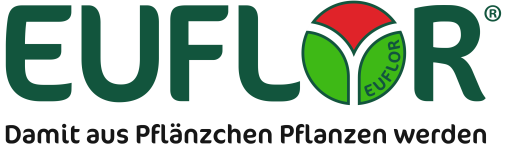  - Damit aus Pflänzchen Pflanzen werden -Zur Erweiterung unseres Vertriebsteams EUFLOR suchen wir für das Verkaufsgebiet Nordrhein-Westfalen/ Nordhessen zum nächstmöglichen Zeitpunkt einen engagierten  Vertriebsmitarbeiter Außendienst (m/w/d)Ihre Aufgaben:	Betreuung und Ausbau unserer Bestandskunden aus den Bereichen Fach- und EinzelhandelMarktbeobachtung und MarkterschließungNeukundengewinnungeigenverantwortliches Realisieren der Umsatz- und Vertriebsziele Reporting an die VertriebsleitungWir bieten Ihnen:ein partnerschaftliches und professionelles Umfeld eine fundierte Einarbeitungein leistungsbezogenes GehaltFirmenfahrzeug auch zur privaten NutzungIhr Profil:abgeschlossene kaufmännische Ausbildung, idealerweise mit gartenbaulichem Hintergrund  mehrere Jahre Berufserfahrung im Einzelhandel oder im Vertrieb sicherer Umgang mit MS Office (insb. Excel) lösungsorientierte, selbstständige und strukturierte ArbeitsweiseFreude an Beratung und VerkaufFähigkeit zur Erarbeitung von vertriebsrelevanten InformationenTeam- und Kommunikationsfähigkeit, VerantwortungsbewusstseinWir bieten Ihnen ein interessantes und ausgesprochen vielfältiges Aufgabengebiet in einer wachsenden Unternehmensgruppe. Wir freuen uns auf Ihre Bewerbung!